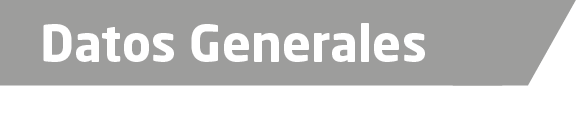 Nombre Rosario Palacios CarlínGrado de Escolaridad Contador Público y AuditorCédula Profesional (Licenciatura) 1195403 Teléfono de Oficina 228-8-41-61-70. Ext.2114Correo Electrónico rosariopalaciosc@hotmail.comDatos GeneralesFormación Académica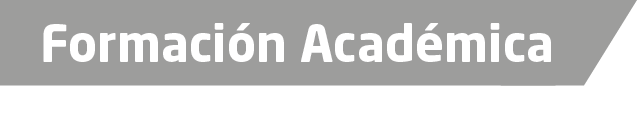 1978-1983Universidad Veracruzana Estudios de Contador Público y Auditor.1997-1998Universidad Veracruzana Estudios Diplomado en Sistemas.Trayectoria Profesional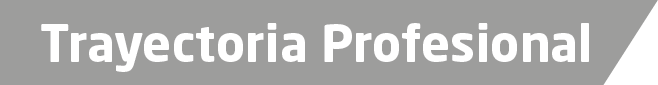 2016Gerente de Operaciones, empresa Francisco Arce Zumárraga2011-2015 Directora Técnica del Fideicomiso de Beneficios Sociales.2010-2011Instituto Mexicano del Seguro Social Nivel Central Conocimiento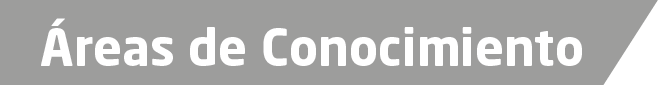 Contabilidad General Contabilidad GubernamentalFiscalFinanzasAdministraciónAuditoría